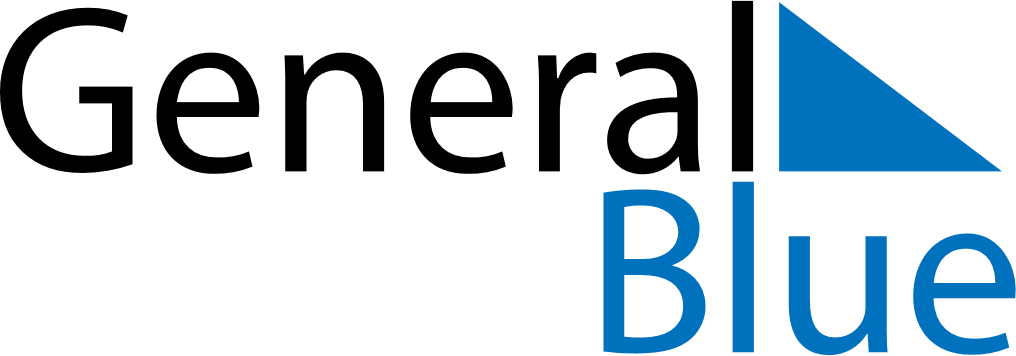 January 2024January 2024January 2024January 2024January 2024January 2024Konibodom, Sughd, TajikistanKonibodom, Sughd, TajikistanKonibodom, Sughd, TajikistanKonibodom, Sughd, TajikistanKonibodom, Sughd, TajikistanKonibodom, Sughd, TajikistanSunday Monday Tuesday Wednesday Thursday Friday Saturday 1 2 3 4 5 6 Sunrise: 7:40 AM Sunset: 5:01 PM Daylight: 9 hours and 20 minutes. Sunrise: 7:41 AM Sunset: 5:02 PM Daylight: 9 hours and 21 minutes. Sunrise: 7:41 AM Sunset: 5:03 PM Daylight: 9 hours and 22 minutes. Sunrise: 7:41 AM Sunset: 5:04 PM Daylight: 9 hours and 23 minutes. Sunrise: 7:41 AM Sunset: 5:05 PM Daylight: 9 hours and 23 minutes. Sunrise: 7:41 AM Sunset: 5:06 PM Daylight: 9 hours and 24 minutes. 7 8 9 10 11 12 13 Sunrise: 7:41 AM Sunset: 5:07 PM Daylight: 9 hours and 25 minutes. Sunrise: 7:41 AM Sunset: 5:08 PM Daylight: 9 hours and 26 minutes. Sunrise: 7:40 AM Sunset: 5:08 PM Daylight: 9 hours and 28 minutes. Sunrise: 7:40 AM Sunset: 5:09 PM Daylight: 9 hours and 29 minutes. Sunrise: 7:40 AM Sunset: 5:11 PM Daylight: 9 hours and 30 minutes. Sunrise: 7:40 AM Sunset: 5:12 PM Daylight: 9 hours and 31 minutes. Sunrise: 7:40 AM Sunset: 5:13 PM Daylight: 9 hours and 33 minutes. 14 15 16 17 18 19 20 Sunrise: 7:39 AM Sunset: 5:14 PM Daylight: 9 hours and 34 minutes. Sunrise: 7:39 AM Sunset: 5:15 PM Daylight: 9 hours and 35 minutes. Sunrise: 7:39 AM Sunset: 5:16 PM Daylight: 9 hours and 37 minutes. Sunrise: 7:38 AM Sunset: 5:17 PM Daylight: 9 hours and 38 minutes. Sunrise: 7:38 AM Sunset: 5:18 PM Daylight: 9 hours and 40 minutes. Sunrise: 7:37 AM Sunset: 5:19 PM Daylight: 9 hours and 42 minutes. Sunrise: 7:37 AM Sunset: 5:20 PM Daylight: 9 hours and 43 minutes. 21 22 23 24 25 26 27 Sunrise: 7:36 AM Sunset: 5:22 PM Daylight: 9 hours and 45 minutes. Sunrise: 7:35 AM Sunset: 5:23 PM Daylight: 9 hours and 47 minutes. Sunrise: 7:35 AM Sunset: 5:24 PM Daylight: 9 hours and 49 minutes. Sunrise: 7:34 AM Sunset: 5:25 PM Daylight: 9 hours and 50 minutes. Sunrise: 7:33 AM Sunset: 5:26 PM Daylight: 9 hours and 52 minutes. Sunrise: 7:33 AM Sunset: 5:27 PM Daylight: 9 hours and 54 minutes. Sunrise: 7:32 AM Sunset: 5:29 PM Daylight: 9 hours and 56 minutes. 28 29 30 31 Sunrise: 7:31 AM Sunset: 5:30 PM Daylight: 9 hours and 58 minutes. Sunrise: 7:30 AM Sunset: 5:31 PM Daylight: 10 hours and 0 minutes. Sunrise: 7:30 AM Sunset: 5:32 PM Daylight: 10 hours and 2 minutes. Sunrise: 7:29 AM Sunset: 5:33 PM Daylight: 10 hours and 4 minutes. 